Příloha č. 1 – Vzory adresních stran zásilekvnitrostátní nezapsané zásilkyVarianta APrioritní režim dodání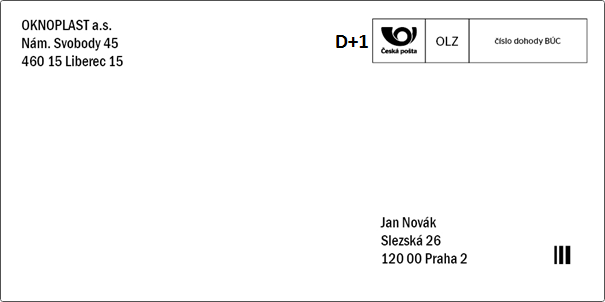 b) Ekonomický režim dodání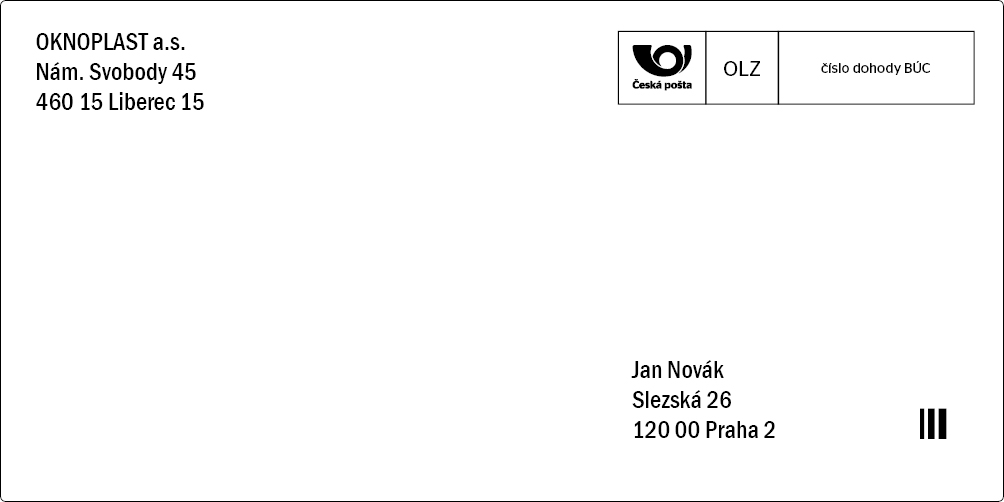 Varianta BPrioritní režim dodání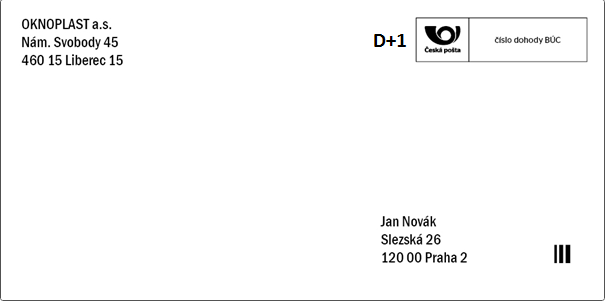 b) Ekonomický režim dodání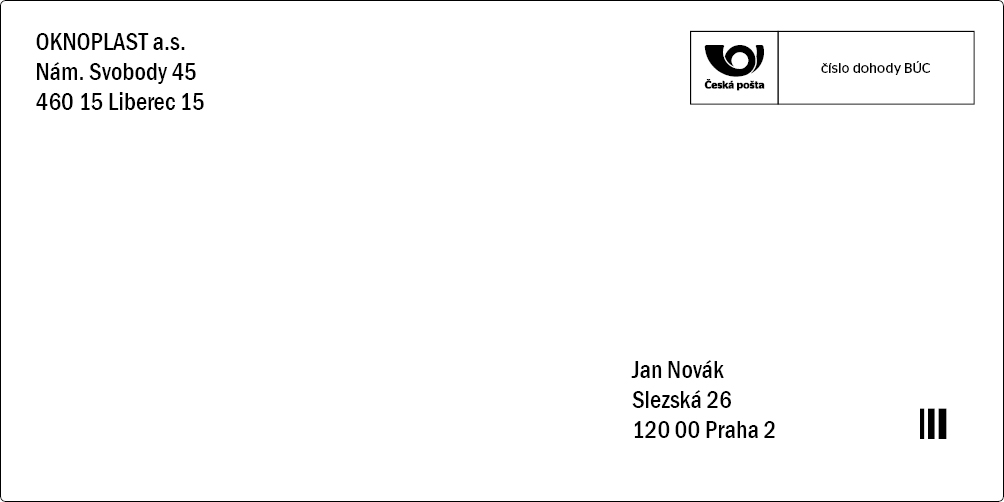 vnitrostátní zapsané zásilkyVarianta APrioritní režim dodání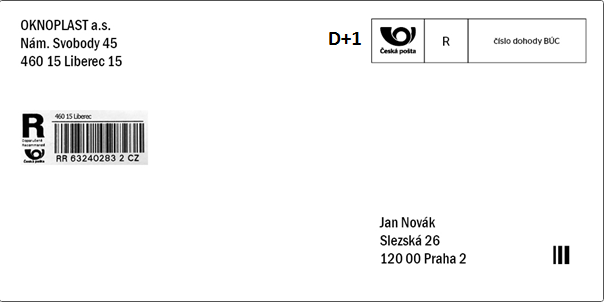 b) Ekonomický režim dodání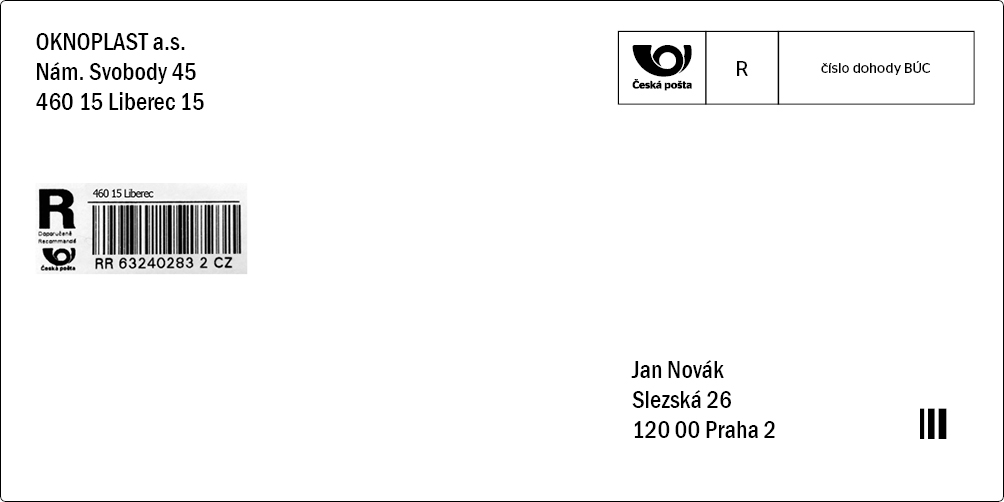 Varianta BPrioritní režim dodání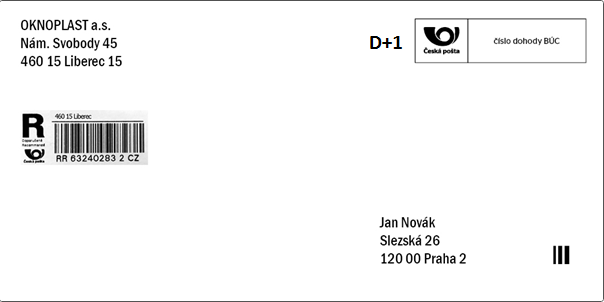 b) Ekonomický režim dodání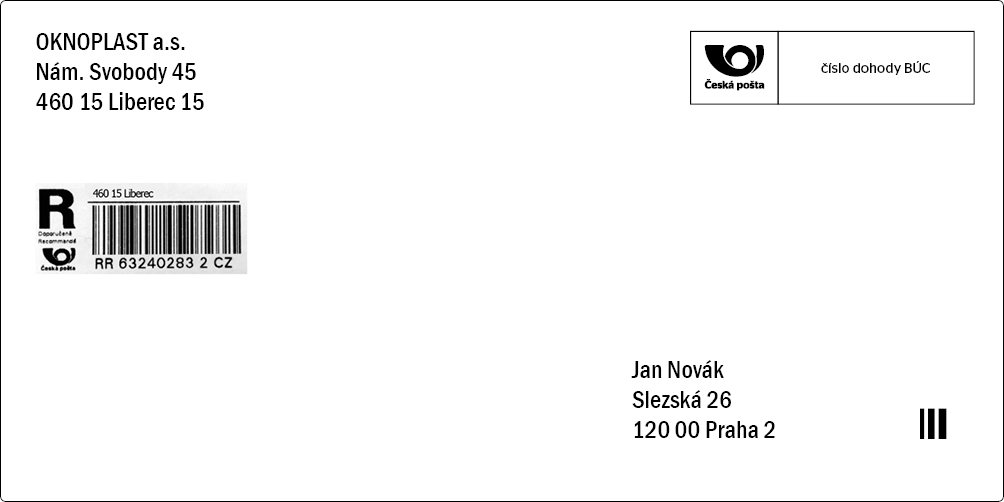 nezapsané zásilky do zahraničíVarianta A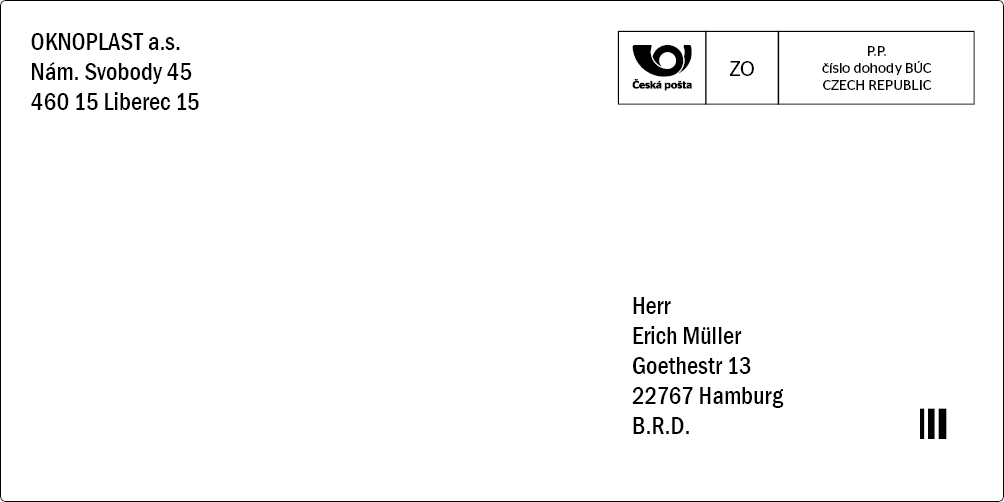 Varianta B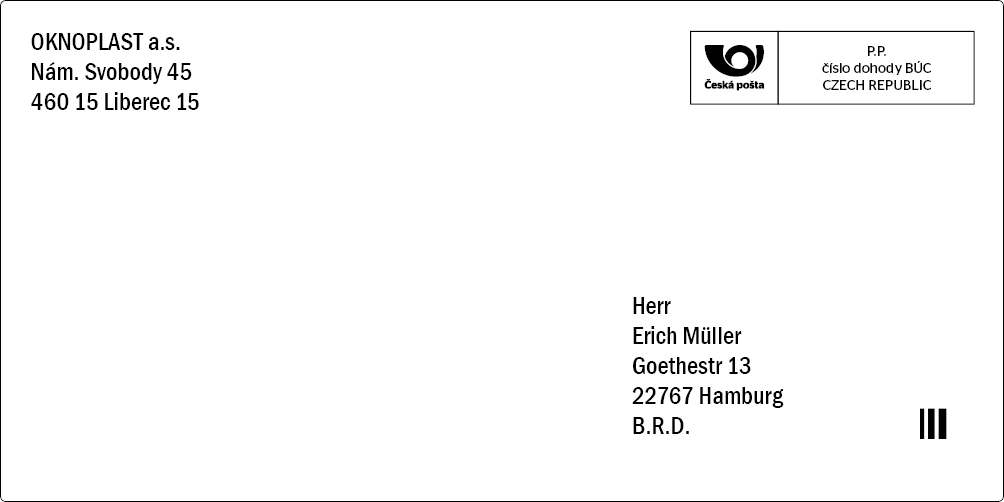 zapsané zásilky do zahraničíVarianta A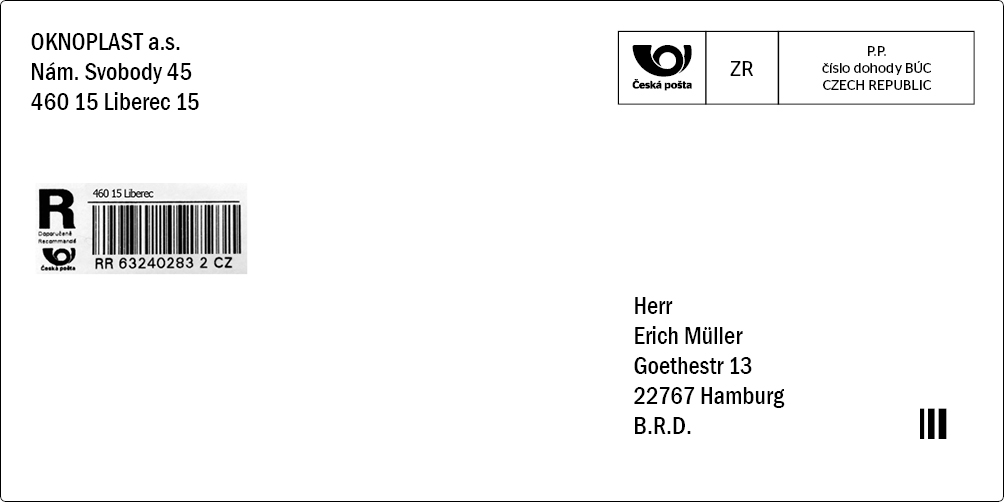 Varianta B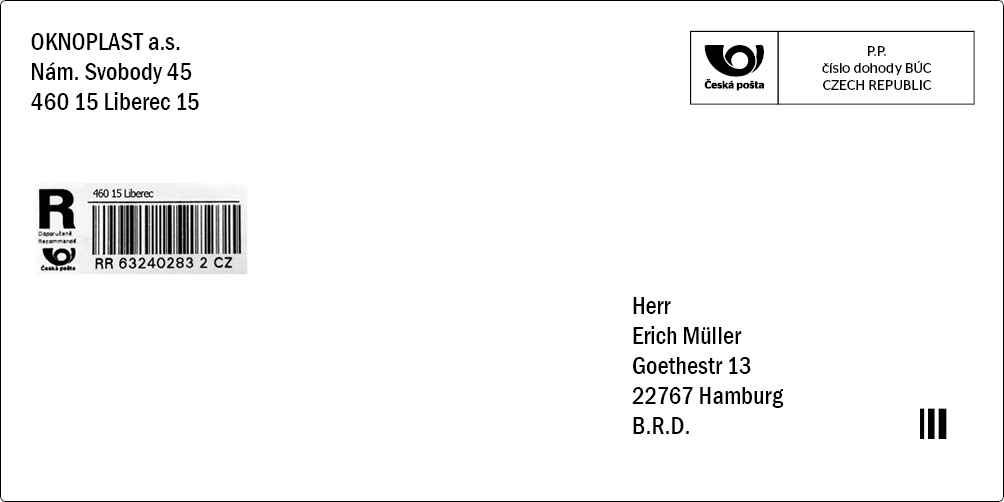 Tabulka 1: zkratky produktů a možné varianty označení pro jednotlivé zásilky.SlužbaOznačeníVarianta AVarianta BObyčejné psaníOLZAnoAnoDoporučené psaníRAnoAnoObyčejná slepecká zásilkaOSZAnoDoporučená slepecká zásilkaRSAnoAnoCenné psaníCPAnoAnoFiremní psaníFPAnoFiremní psaní - doporučeněFRAnoObchodní psaní OPAnoTisková zásilkaTZAnoObyčejná zásilka do zahraničíZOAnoAnoDoporučená zásilka do zahraničíZRAnoAnoObyčejná slepecká zásilka do zahraničíZOSAnoDoporučená slepecká zásilka do zahraničíZRSAnoAno Cenné psaní do zahraničíZCPAnoAnoObchodní psaní do zahraničíZOPAnoMezinárodní tiskovinový pytel obyčejnýZTOAnoMezinárodní tiskovinový pytel doporučenýZTRAnoObyčejný balíkOAnoAnoDoporučený balíčekDBAnoAno